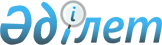 Железин аудандық мәслихатының 2018 жылғы 28 желтоқсандағы "2019 - 2021 жылдарға арналған Железин селолық округінің бюджеті туралы" № 310/6 шешіміне өзгерістер енгізу туралыПавлодар облысы Железин аудандық мәслихатының 2019 жылғы 3 желтоқсандағы № 393/6 шешімі. Павлодар облысының Әділет департаментінде 2019 жылғы 6 желтоқсанда № 6651 болып тіркелді
      Қазақстан Республикасының 2008 жылғы 4 желтоқсандағы Бюджет кодексінің 106-бабы 4-тармағына, Қазақстан Республикасының 2001 жылғы 23 қаңтардағы "Қазақстан Республикасындағы жергілікті мемлекеттік басқару және өзін-өзі басқару туралы" Заңының 6-бабы 1-тармағының 1) тармақшасына сәйкес, Железин аудандық мәслихаты ШЕШІМ ҚАБЫЛДАДЫ:
      1. Железин аудандық мәслихатының 2018 жылғы 28 желтоқсандағы "2019 - 2021 жылдарға арналған Железин селолық округінің бюджеті туралы" № 310/6 шешіміне (Нормативтік құқықтық актілерді мемлекеттік тіркеу тізілімінде № 6224 болып тіркелген, 2019 жылғы 14 қаңтарда Қазақстан Республикасы нормативтік құқықтық актілерінің эталондық бақылау банкінде электрондық түрде жарияланған) келесі өзгерістер енгізілсін:
      1-тармақта:
      1) тармақшада:
      "443 861" сандары "477 979" сандарымен ауыстырылсын;
      "30 180" сандары "29 995" сандарымен ауыстырылсын;
      "647" сандары "832" сандарымен ауыстырылсын;
      "413 034" сандары "447 152" сандарымен ауыстырылсын;
      2) тармақшада "447 401" сандары "481 519" сандарымен ауыстырылсын;
      көрсетілген шешімнің 1-қосымшасы осы шешімнің қосымшасына сәйкес жаңа редакцияда жазылсын.
      2. Осы шешімнің орындалуын бақылау Железин аудандық мәслихатының әлеуметтік-экономикалық дамыту және бюджет мәселелері жөніндегі тұрақты комиссиясына жүктелсін.
      3. Осы шешім 2019 жылғы 1 қаңтардан бастап қолданысқа енгізіледі. 2019 жылға арналған Железин селолық округінің бюджеті
(өзгерістермен)
					© 2012. Қазақстан Республикасы Әділет министрлігінің «Қазақстан Республикасының Заңнама және құқықтық ақпарат институты» ШЖҚ РМК
				
      Сессия төрағасы

И. Еремин

      Железин аудандық

      мәслихатының хатшысы

П. Лампартер
Железин аудандық
мәслихатының 2019
жылғы 3 желтоқсандағы
№ 393/6 шешіміне
қосымшаЖелезин аудандық
мәслихатының 2018
жылғы 28 желтоқсандағы
№ 310/6 шешіміне
1-қосымша
Санаты
Санаты
Санаты
Санаты
Барлығы (мың теңге)
Сыныбы
Сыныбы
Сыныбы
Барлығы (мың теңге)
Ішкі сыныбы
Ішкі сыныбы
Барлығы (мың теңге)
Атауы
Барлығы (мың теңге)
1
2
3
4
5
1. Кірістер
477 979
1
Салықтық түсімдер
29 995
01
Табыс салығы
13 899
2
Жеке табыс салығы
13 899
04
Меншікке салынатын салықтар
16 096
1
Мүлікке салынатын салықтар
280
3
Жер салығы
476
4
Көлік құралдарына салынатын салық
15 340
2
Салықтық емес түсімдер
832
01
Мемлекеттік меншіктен түсетін кірістер
832
5
Мемлекет меншігіндегі мүлікті жалға беруден түсетін кірістер
832
4
Трансферттер түсімі
447 152
02
Мемлекеттік басқарудың жоғары тұрған органдарынан түсетін трансферттер
447 152
3
Аудандардың (облыстық маңызы бар қаланың) бюджетінен трансферттер
447 152
Функционалдық топ
Функционалдық топ
Функционалдық топ
Функционалдық топ
Функционалдық топ
Барлығы (мың теңге)
Кіші функция
Кіші функция
Кіші функция
Кіші функция
Барлығы (мың теңге)
Бюджеттік бағдарламалардың әкімшісі
Бюджеттік бағдарламалардың әкімшісі
Бюджеттік бағдарламалардың әкімшісі
Барлығы (мың теңге)
Бағдарлама
Бағдарлама
Барлығы (мың теңге)
Атауы
Барлығы (мың теңге)
Шығындар
481 519
01
Жалпы сипаттағы мемлекеттiк қызметтер
59 201
1
Мемлекеттiк басқарудың жалпы функцияларын орындайтын өкiлдi, атқарушы және басқа органдар
59 201
124
Аудандық маңызы бар қала, ауыл, кент, ауылдық округ әкімінің аппараты
59 201
001
Аудандық маңызы бар қала, ауыл, кент, ауылдық округ әкімінің қызметін қамтамасыз ету жөніндегі қызметтер
33 295
032
Ведомстволық бағыныстағы мемлекеттік мекемелер мен ұйымдардың күрделі шығыстары
25 906
04
Бiлiм беру
107 672
1
Мектепке дейiнгi тәрбие және оқыту
104 775
124
Аудандық маңызы бар қала, ауыл, кент, ауылдық округ әкімінің аппараты
104 775
004
Мектепке дейінгі тәрбиелеу және оқыту және мектепке дейінгі тәрбиелеу және оқыту ұйымдарында медициналық қызмет көрсетуді ұйымдастыру
104 775
2
Бастауыш, негізгі орта және жалпы орта білім беру
2 897
124
Аудандық маңызы бар қала, ауыл, кент, ауылдық округ әкімінің аппараты
2 897
005
Ауылдық жерлерде оқушыларды жақын жердегі мектепке дейін тегін алып баруды және одан алып қайтуды ұйымдастыру
2 897
05
Денсаулық сақтау
20
9
Денсаулық сақтау саласындағы өзге де қызметтер
20
124
Аудандық маңызы бар қала, ауыл, кент, ауылдық округ әкімінің аппараты
20
002
Шұғыл жағдайларда науқасы ауыр адамдарды дәрігерлік көмек көрсететін жақын жердегі денсаулық сақтау ұйымына жеткізуді ұйымдастыру
20
06
Әлеуметтiк көмек және әлеуметтiк қамсыздандыру
6 161
2
Әлеуметтiк көмек
6 161
124
Аудандық маңызы бар қала, ауыл, кент, ауылдық округ әкімінің аппараты
6 161
003
Мұқтаж азаматтарға үйде әлеуметтік көмек көрсету
6 161
07
Тұрғын үй-коммуналдық шаруашылық
60 379
1
Тұрғын үй шаруашылығы
5 550
124
Аудандық маңызы бар қала, ауыл, кент, ауылдық округ әкімінің аппараты
5 550
007
Аудандық маңызы бар қаланың, ауылдың, кенттің, ауылдық округтің мемлекеттік тұрғын үй қорының сақталуын ұйымдастыру
5 550
2
Коммуналдық шаруашылық
270
124
Аудандық маңызы бар қала, ауыл, кент, ауылдық округ әкімінің аппараты
270
014
Елді мекендерді сумен жабдықтауды ұйымдастыру
270
3
Елді мекендерді аббатандыру
54 559
124
Аудандық маңызы бар қала, ауыл, кент, ауылдық округ әкімінің аппараты
54 559
008
Елді мекендердегі көшелерді жарықтандыру
22 904
009
Елді мекендердің санитариясын қамтамасыз ету
3 233
010
Жерлеу орындарын ұстау және туыстары жоқ адамдарды жерлеу
55
011
Елді мекендерді абаттандыру мен көгалдандыру
28 367
08
Мәдениет, спорт, туризм және ақпараттық кеңістiк
20 582
1
Мәдениет саласындағы қызмет
20 470
124
Аудандық маңызы бар қала, ауыл, кент, ауылдық округ әкімінің аппараты
20 470
006
Жергілікті деңгейде мәдени-демалыс жұмысын қолдау
20 470
2
Спорт
112
124
Аудандық маңызы бар қала, ауыл, кент, ауылдық округ әкімінің аппараты
112
028
Жергілікті деңгейде дене шынықтыру-сауықтыру және спорттық іс-шараларды өткізу
112
12
Көлiк және коммуникация
227 502
1
Автомобиль көлiгi
227 502
124
Аудандық маңызы бар қала, ауыл, кент, ауылдық округ әкімінің аппараты
227 502
013
Аудандық маңызы бар қалаларда, ауылдарда, кенттерде, ауылдық округтерде автомобиль жолдарының жұмыс істеуін қамтамасыз ету
8 919
057
"Ауыл-Ел бесігі" жобасы шеңберінде ауылдық елді мекендердегі әлеуметтік және инженерлік инфрақұрылым бойынша іс-шараларды іске асыру
218 583
15
Трансферттер
2
1
Трансферттер
2
124
Аудандық маңызы бар қала, ауыл, кент, ауылдық округ әкімінің аппараты
2
048
Пайдаланылмаған (толық пайдаланылмаған) нысаналы трансферттерді қайтару
2
3. Таза бюджеттік кредиттеу
0
4. Қаржы активтерімен операциялар бойынша сальдо
0
5. Бюджет тапшылығы (профициті)
-3 540
6. Бюджет тапшылығын қаржыландыру (профицитін пайдалану)
3 540